像重视工作那样注意身体我们总是在谈论工作、努力、奋斗，尤其对于许多创业者来说，工作也许会占据了你们生活的绝大部分时间。但是，我觉得有必要用 Mike Figliuolo 在 Inc 上面发表的一篇文章给大家提个醒：请务必要像重视工作那样注意自己的身体。
 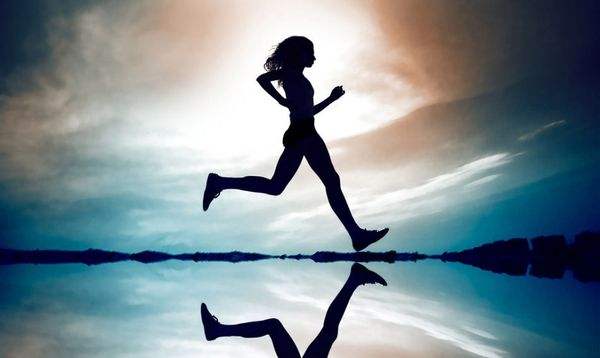 咋一看，Mike Figliuolo 的文章标题就令人感觉有点危言耸听：《我差点死了，你也有可能如此》。人往往在失去的时候才懂得珍惜，Mike Figliuolo 也是这样，因为他从来没想到过自己会失去这个东西。曾在军队呆过的 Mike 自我感觉良好，所以年度体检他已经好些年不做了。不仅如此，平时他也没怎么吃过正餐，体育运动也很少练，跟许多人一样，他的理由是太忙了，时间不够。直到 43 岁时，Mike 遭遇了一场心脏病，在给右冠状动脉安装了几个支架之后才活了过来。走过鬼门关一遭的 Mike 现在终于悟到要好好照顾好自己了。怎样才能照顾好自己？Mike 道出了自己的 4 个刻骨铭心的体会。1.首先要付钱给自己理财的第一要务就是在计划其他开支之前先留一份给自己退休用。这一原则同样适用于时间分配。Pay yourself first。在为你的工作计划时间之前，首先要给自己规划好锻炼的时间并排在最优先的地位（除非情况紧急），坚持定期执行。用餐也是这样，Mike 的建议是早饭、午饭都要给自己留够 30 分钟。当然，也许你的确没有那么多的时间，但一定要记住吃饭是大事，不能草率了事，不能吃太多垃圾食品。2.定期检查指标做企业都离不开各种指标，需要靠各种日报、周报、月报来衡量企业的经营状况。健康作为人最有价值的资产，为什么你就不注意呢？需要定期检查的指标包括体重、胆固醇等，其他的一些关键指标因人而异，你的体检表就是最好的指示。可以利用移动 app 或可穿戴设备来跟踪自己的运动量和心率等。总之，要像管理企业一样经营好自己的身体。你也可以自己做一些简单的表格来评估一下自己的运动和身体。把这件事情持之以恒地坚持下去，最终养成习惯，你的行为和身体就能有很大的改观。3.设定好你的目标企业都要设定自己明确的目标，照顾好身体也一样，而且必须是 SMART 原则的：目标必须是具体的（Specific）、可衡量的（Measurable）、可达到的（Attainable）、和其他目标需具有相关性的（Relevant）、须具有明确截止期限的（Time-based）。前面所说的体重、胆固醇、运动等都是很好的目标对象。当然，设定目标的时候一定要根据自己的实际情况，不要定出一些难以实现的目标，比方说，一个月瘦 20 斤什么的。4.投入相同的精力死里逃生的 Mike 感悟到，平时自己在工作方面投入的精力太多，留给照顾自己身体的时间实在是太少了。所以，他建议大家要给自己的身体腾出同样的时间。初创公司高管培训师 Katia Verresen 在《创业？填满这三只桶先》中也提出，创业是一次艰辛的马拉松，有一个好的身体是创业的本钱。也许你会认为对半分这些时间实在是太困难了，但千万不要忽视对锻炼身体的投入。看看 Twitter 创始人 Jack Dorsey 的每日必做和不做清单就知道了，大部分都跟锻炼身体和健康生活有关。必做清单：活在当下接受脆弱（Be vulnerable）只喝柠檬水和红酒每天 6 组下蹲和俯卧撑每天跑步 3 英里每天思考本清单站直了打拳击沙袋 10 分钟跟所有人打招呼每天 7 小时睡眠不做清单不要回避目光接触不要迟到不要制定过高期望不吃糖周末不喝烈酒、啤酒借用网络上常说的一句话，如果说生命就像一本存折，财富、地位、成绩、名望就是那一个个的零的话，健康就是最前面的 1，没了那个 1，后面再多的 0 都没有意义。所以请像经营企业那样好好注意自己的身体。身体这件事，必须防于未病，要知行合一，贵在坚持—健康就是一种习惯。